АКТ № 05ПЛАНОВОЙ ПРОВЕРКИг. Грозный                                                                                        «19» июня 2018 г.В соответствии со ст. 99 Федерального закона от 05 апреля 2013 года 
№ 44-ФЗ «О контрактной системе в сфере закупок товаров, работ, услуг для обеспечения государственных и муниципальных нужд», порядком осуществления контроля в сфере закупок утвержденный решением Совета депутатов города Грозного от 20 ноября 2014 года №68, распоряжением Мэрии города Грозного «О проведении плановой проверки» от 20 ноября 2017 года №2952 инспекцией отдела тарифов, цен, муниципального заказа и контроля в сфере закупок Мэрии г. Грозного проведена плановая проверка соблюдения законодательства Российской Федерации и иных нормативных правовых актов о контрактной системе в сфере закупок товаров, работ, услуг для обеспечения государственных и муниципальных нужд, в присутствии представителей Комитета по физической культуре и спорту Мэрии г. Грозного (далее – субъект контроля), в составе:Руководитель инспекции:- Дакаев Рустам Нуридович, директор департамента экономики, инвестиционной политики и муниципального заказа Мэрии г. Грозного, номер служебного удостоверения - МГ305.Члены инспекции:- Межиев Сайд-Али Абдуллаевич, заместитель начальника отдела тарифов, цен, муниципального заказа и контроля в сфере закупок Мэрии г. Грозного, номер служебного удостоверения - 122.Цель проведения плановой проверки–предупреждение и выявление нарушений законодательства Российской Федерации и иных нормативных правовых актов о контрактной системе в сфере закупок товаров, работ, услуг для обеспечения государственных и муниципальных нужд. Предмет проведения плановой (внеплановой) проверки–соблюдение заказчиком, контрактной службой, контрактным управляющим, комиссией по осуществлению закупок и ее членами, уполномоченным органом, уполномоченным учреждением, специализированной организацией, выполняющей отдельные полномочия в рамках осуществления закупок для обеспечения муниципальных нужд требований законодательства Российской Федерации и иных нормативных правовых актов Российской Федерации о контрактной системе в сфере закупок товаров, работ, услуг для обеспечения государственных и муниципальных нужд.Данные о субъекте контроля:1. Полное наименование: Комитет по физической культуре и спорту Мэрии г. Грозного; 2. Сокращенное наименование: Комитет по физической культуре и спорту Мэрии г. Грозного; 3. Юридический адрес: 364051, Чеченская Республика, г. Грозный, 
пр. Революции, 7/84; 4. ИНН: 2013430653;5. Фактический адрес: 364000, Чеченская Республика, г. Грозный, 
пр. Кирова, 2а;6. Контактный телефон: 8 (8712) 22 38 32; 7. Руководитель: Председатель Шаипов Руслан Вахаевич. Плановая проверка проводилась в период с «04» июня 2018 года по 
«18» июня 2018 года. в присутствии контрактного управляющего, по адресу: 364000, г. Грозный, пр. Кирова, 2а.Проверяемый период: с 01.01.2017г. по 04.06.2018г.За проверяемый период субъектом контроля осуществлены закупки 
(с 01.01.2018г. по 04.06.2018г.):1. Осуществлено закупок в количестве - 11;2. Определение поставщиков (подрядчиков, исполнителей) путём проведения аукциона в электронной форме – 1 процедура, заключен 1 контракт на общую сумму 14 542 300 руб. 00 коп.;3. Определение поставщиков (подрядчиков, исполнителей) путём запроса котировок – 0 процедур, заключено 0 контрактов на общую сумму 0 руб. 00 копеек;4. Закупки у единственного поставщика (подрядчика, исполнителя) на основании п. 4 ч. 1 ст. 93 Закона № 44-ФЗ – заключено 10 контрактов на общую сумму 144 805 руб. 08 коп.За проверяемый период субъектом контроля осуществлены закупки (с 01.01.2017г. по 31.12.2017г.):1. Осуществлено закупок в количестве – 17;2. Определение поставщиков (подрядчиков, исполнителей) путём проведения аукциона в электронной форме – 1 процедура, заключен 1 контракт на общую сумму 14 542 300 руб. 00 коп.;3. Определение поставщиков (подрядчиков, исполнителей) путём запроса котировок – 0 процедур, заключено 0 контрактов на общую сумму 0 руб. 00 копеек;4. Закупки у единственного поставщика (подрядчика, исполнителя) на основании п. 4 ч. 1 ст. 93 Закона № 44-ФЗ – заключено 16 контрактов на 
общую сумму 438 079 руб. 00 коп.Для проведения плановой проверки субъектом контроля представлены следующие документы:1. Документы, определяющие состав и работу комиссии учреждения: - Приказ Комитета по физической культуре, спорту и туризму Мэрии г. Грозного от 09.01.2014г. №01-п «Об утверждении Положения о Единой комиссии»; - Приказ Комитета по физической культуре, спорту и туризму Мэрии г. Грозного от 09.01.2014г. №02-п «О создании Единой комиссии по осуществлению закупок товаров, работ и услуг для обеспечения муниципальных нужд»; - Приказ Комитета по физической культуре, спорту и туризму Мэрии г. Грозного от 09.01.2014г. №03-п «О назначении контрактного управляющего в сфере закупок товаров, работ и услуг для обеспечения муниципальных нужд»;- Приказ Комитета по физической культуре, спорту и туризму Мэрии г. Грозного от 09.01.2014г. №04-п «О назначении ответственных лиц за осуществление обмена электронными документами с официальным сайтом Российской Федерации в сети «Интернет» для размещения информации о размещении заказов на поставки товаров, выполнение работ, оказание услуг для муниципальных нужд»;- Приказ Комитета по физической культуре и спорту Мэрии г. Грозного от 12.11.2014г. №38-п «О назначении контрактного управляющего в сфере закупок товаров, работ и услуг для обеспечения муниципальных нужд»;- Приказ Комитета по физической культуре и спорту Мэрии г. Грозного от 10.02.2015г. №08-п «Об утверждении постоянно действующей экспертной комиссии Комитета по физической культуре и спорту Мэрии г. Грозного»;  - План-график размещения заказов на поставку товаров, выполнение работ, оказание услуг для обеспечения государственных и муниципальных нужд на 2017 г.;- План-закупок товаров, работ, услуг для обеспечения муниципальных нужд на 2017 финансовый год; 	- План-график размещения заказов на поставку товаров, выполнение работ, оказание услуг для обеспечения государственных и муниципальных нужд на 2018 г.;2. Определение поставщиков (подрядчиков, исполнителей) путём проведения открытого конкурса – обоснование цены контрактов по проведенным процедурам закупок, конкурсные документации, извещения с общероссийского официального сайта zakupki.gov.ru, протокола, реестры контрактов, муниципальные контракты.3. Осуществление закупки у единственного поставщика (подрядчика, исполнителя) на основании п.4 ч.1 ст.93 Закона № 44-ФЗ - реестр контрактов, договора.В результате проведенной плановой проверки установлено:1. Определение поставщиков (подрядчиков, исполнителей) путём проведения аукциона в электронной форме, открытого конкурса 
(с 01.01.2018г. по 04.06.2018г.):За проверяемый период заказчиком проведена 1 процедура по определению поставщиков (подрядчиков, исполнителей) путём проведения аукциона в электронной форме. Нарушений по данной процедуре не выявлено. 3. Определение поставщиков (подрядчиков, исполнителей) путём проведения аукциона в электронной форме, открытого конкурса
 (с 01.01.2017г. по 31.12.2017г.):За проверяемый период заказчиком проведена 1 процедура по определению поставщиков (подрядчиков, исполнителей) путём проведения аукциона в электронной форме. Нарушений по данной процедуре не выявлено. 4. Осуществление закупки у единственного поставщика (подрядчика, исполнителя) на основании п. 4 ч.1 ст. 93 Закона № 44-ФЗ (с 01.01.2018г. по 04.06.2018г.):Заключено 10 договоров с единственным поставщиком без осуществления конкурентных способов закупок на основании п.4 ч.1 ст. 93 Федерального закона от 05.04.2013 № 44-ФЗ на сумму 144 805 руб. 08 коп. (в рамках годового объема средств на осуществление закупок не более двух миллионов рублей).5. Осуществление закупки у единственного поставщика (подрядчика, исполнителя) на основании п. 4 ч.1 ст. 93 Закона № 44-ФЗ (с 01.01.2017г. по 31.12.2017г.):Заключено 16 договоров с единственным поставщиком без осуществления конкурентных способов закупок на основании п.4 ч.1 ст. 93 Федерального закона от 05.04.2013 № 44-ФЗ на сумму 438 079 руб. 00 коп. (в рамках годового объема средств на осуществление закупок не более двух миллионов рублей).ЗАКЛЮЧЕНИЕ На основании вышеизложенного инспекция пришла к следующим выводам:1. Установлено наличие со стороны субъекта контроля, действия (бездействие) которого проверяются, нарушений законодательства Российской Федерации и иных нормативных правовых актов о контрактной системе в сфере закупок товаров, работ, услуг для обеспечения государственных и муниципальных нужд:  1.1. За проверяемый период заказчиком не допущены нарушения Федерального закона от 05.04.2013 № 44-ФЗ.                                                                (подпись)С актом проверки ознакомлен(ы):Представитель (ли)субъекта контроля        ________________/_____________________                                                  (подпись)                        (ФИО)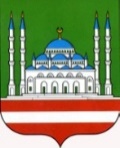 МЭРИЯ  ГОРОДА  ГРОЗНОГОпроспект им. Х.А. Исаева, 99/20,г. Грозный, Чеченская Республика, 364051,Тел./факс: (8712) 22-20-82, 22-25-87e-mail: grozmer@mail.ruОКПО 45274858, ОГРН 1022002551207ИНН/КПП 2014000452/201401001СОЬЛЖА-ГIАЛИН МЭРИХ.А. Исаевн цIарах пр., 99/20,Соьлжа-ГIала, Нохчийн Республика, 364051, Тел./факс: (8712) 22-20-82, 22-25-87,e-mail: grozmer@mail.ruОКПО 45274858, ОГРН 1022002551207ИНН/КПП 2014000452/201401001_______________№_______________На №____________ от _____________Руководитель  инспекции__________________Дакаев Р.Н.Члены инспекции                (подпись)1._________________Межиев С-А.А.